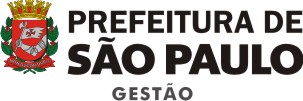  Formulário de Recadastramento do servidor Público Municipal (APOSENTADOS)Decreto 45.690 de 1º de janeiro de 2005INSTRUÇÕES PARA PREENCHIMENTO:Verificar se os dados acima estão corretos, caso positivo, RECONHECER ASSINATURA POR AUTENTICIDADE EM CARTÓRIO, NO MÊS DO ANIVERSÁRIO, encaminhando o formulário para a Unidade de Recursos Humanos da Secretaria ou Subprefeitura na qual se aposentou.2)       SE FOR ENTREGAR O FORMULARIO PESSOALMENTECompareça na secretaria em que trabalhava, no mês do seu aniversario; (Caso seja necessário, consulte o endereço da sua unidade no site:     www.prefeitura.sp.gov.br/urhs 3)      FAVOR NÃO RASURAR O FORMULÁRIO.                                                                                      RECADASTRAMENTO  /  ATUALIZAÇÃO DE DADOS2 -  DADOS FUNCIONAISRF: [ __________________ ] VÍNCULO: [ _____ ] NOME: [ ________________________________________________________________ ]3 - DADOS PESSOAIS Nome Mãe: [ _______________________________________________________________________________________________________ ]Nome Pai: [ ________________________________________________________________________________________________________ ]Sexo: [ _____] Data de Nascimento: [ _____ / _____ / ________ ] Nacionalidade: [________________________________________________]Cor de acordo com a classificação do IBGE:(___)   AMARELA      (___)  BRANCA      (___)  INDIGENA      (___)  PARDA              (___)  PRETA           (___)  NAO DESEJA DECLARARU.F Nascimento: [ ____ ]                                             Natural de: [ _________________________________________________ ]Estado civil: [ _____________ ]                                    C.P.F: [ ____________________________________________________ ]Número RG: [ _______________________ ] Órgão expedidor: [ ______________________ ] UF Órgão Expedidor:[ _________ ]Título de Eleitor: [ _______________________ ] Zona Eleitoral: [ ______________________ ] Seção Eleitoral: [ _______________________ ] UF Emissão Título Eleitor: [ ______________________ ] 4 - DADO ENDEREÇOTipo : [ ________________________ ] Logradouro: [ _______________________________________________________________________ ]Número: [ _________ ]              Complemento: [ _________________________________________ ]                    CEP: [ __________ - ______ ]Bairro: [ ______________________________ ]             UF Residência: [ ________ ]                    Município: [ ___________________________ ]DDD: [ ______ ] Telef. Res/Contato: [ ______________________________ ] Ramal: [ __________ ]DDD: [ ______ ] Telef. Celular: [ ______________________________ ]Email: [ ___________________________________________________________________________________________________________ ]5 - OUTRAS INFORMAÇÕESPossui Outro Vínculo Público? (___) (S/N)             Se SIM; Onde? (marcar com um ‘X’)(___) PMSP (Administração Direta)   (___) PMSP Indireta, Qual Autarquia/Fundação?:_____________________________________________________________Outros Municípios (   );Qual?:________________________________________________________________________________Estado (   ); Qual Órgão e Estado?:________________________________________(   ) Na Federação:____________________ASSINATURA: _________________________________________________________________________ EM: ______/______ / 20________ATENÇÃO: Reconhecer POR AUTENTICIDADE em cartório NO MÊS DO ANIVERSÁRIOSMG/COGEP/DERH-3 2015